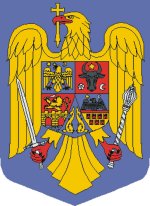 MINISTERUL MEDIULUIOrdin nr. ………../ …………..privind depunerea declarațiilor privind obligațiile la Fondul pentru mediu 
prin mijloace electronice de transmitere la distanțăLuând în considerare Referatul de aprobare al Administraţiei Fondului pentru Mediu nr…....... /…............. privind depunerea declarații lor privind obligațiile la Fondul pentru mediu prin mijloace electronice de transmitere la distanță,   	Ținând cont de prevederile art. 6 lit. j) şi m) din anexa la Hotărârea Guvernului                    nr. 1/2006 privind aprobarea Regulamentului de organizare şi funcţionare a Administraţiei Fondului pentru Mediu, cu modificările şi completările ulterioare,    	În baza prevederilor art. 11 alin. (4) şi art. 12 din Ordonanţa de urgenţă a Guvernului             nr. 196/2005 privind Fondul pentru mediu, aprobată cu modificări şi completări prin Legea          nr. 105/2006, cu modificările şi completările ulterioare, ale art. 342 alin. (3) din Legea                  nr. 207/2015 privind Codul de procedură fiscală, cu modificările şi completările ulterioare, precum şi ale art. 13 alin. (4) din Hotărârea Guvernului nr. 19/2017 privind organizarea şi funcţionarea Ministerului Mediului şi pentru modificarea unor acte normative, cu modificările și completările ulterioare,viceprim-ministrul, ministrul mediului, emite prezentul    ORDIN:CAP. IDispoziții generale    	ART. 1Declarația privind obligațiile la Fondul pentru mediu poate fi depusă prin mijloace electronice de transmitere la distanță.    	(2) Contribuabilii/plătitorii la Fondul pentru mediu pot utiliza metoda de depunere a declarațiilor prevazute la alin. (1) prin mijloace electronice de transmitere la distanță, ca metodă alternativă de depunere a declarațiilor privind obligațiile la Fondul pentru mediu.    	(3) Pentru depunerea prin mijloace electronice de transmitere la distanță a declarațiilor privind obligațiile la Fondul pentru mediu, contribuabilii/plătitorii utilizează serviciul «Depunere declarații on-line» existent pe site-ul Administrației Fondului pentru Mediu www.afm.ro.    	(4) Completarea si transmiterea declarațiilor privind obligațiile la Fondul pentru mediu prevazute la alin. (1) se efectuează în conformitate cu instrucțiunile de utilizare a serviciului «Depunere declarații on-line», utilizându-se formularele de declarații  existente pe site-ul Administrației Fondului pentru Mediu.    	(5) Data depunerii declarației privind obligațiile la Fondul pentru mediu este data înregistrării acesteia pe site-ul Administrației Fondului pentru Mediu, astfel cum a fost comunicată contribuabilului/plătitorului prin mesajul electronic de confirmare transmis ca urmare a primirii declarației.    	ART. 2    	(1) Pentru declararea unei obligații de plată, pentru aceeași perioadă de raportare, nu se utilizează simultan mai multe metode de depunere a declarațiilor privind obligațiile la Fondul pentru mediu.    	(2) În situația în care contribuabilul/plătitorul a utilizat pentru aceeași obligație la Fondul pentru mediu și aceeași perioadă de raportare mai multe căi de transmitere a declarației privind obligațiile la Fondul pentru mediu, va fi înregistrată prima declarație depusă, conform legii. Orice corecție ulterioară a unei sume declarate se face prin depunerea unei declarații  rectificative, în condițiile legii.(3) Contribuabilul/plătitorul care a utilizat pentru aceeași obligație la Fondul pentru mediu și aceeași perioadă de raportare, mai multe căi de transmitere a declarației privind obligațiile la Fondul pentru mediu, este obligat să depună declarația aferentă lunii decembrie prin intermediul serviciului «Depunere declarații on-line».    	ART. 3    	(1) Declarația depusă prin mijloace electronice de transmitere la distanță se prezumă a fi semnată de către persoana împuternicită pentru semnarea declarațiilor fiscale, a cărei semnătură a fost atașată declarației, conform certificatului digital utilizat.    	(2) Semnarea declarațiilor privind obligațiile la Fondul pentru mediu se efectuează prin utilizarea certificatului digital calificat emis de un furnizor de servicii de certificare, acreditat în condițiile Legii nr. 455/2001 privind semnătura electronică, republicată, şi ale Regulamentului (UE) nr. 910/2014 al Parlamentului European şi al Consiliului din 23 iulie 2014 privind identificarea electronică şi serviciile de încredere pentru tranzacţiile electronice pe piaţa internă şi de abrogare a Directivei 1999/93/CE, denumit în continuare Regulamentul (UE) nr. 910/2014.CAP. IIUtilizarea certificatelor digitale calificate    	ART. 4    	În vederea depunerii declarațiilor privind obligațiile la Fondul pentru mediu, prin mijloace electronice de transmitere la distanță, acestea vor fi semnate de persoane care dețin certificate digitale calificate, eliberate de furnizorii de servicii de certificare, acreditați în condițiile Legii nr. 455/2001, republicată, şi ale Regulamentului (UE) nr. 910/2014.ART. 5(1) Persoanele juridice sau alte entităţi fără personalitate juridică se pot identifica în serviciul «Depunere declarații on-line» astfel:a) cu certificatul calificat al persoanei juridice sau al entităţii fără personalitate juridică;b) cu certificatul calificat deţinut de persoana fizică reprezentant legal al persoanei juridice sau al entităţii fără personalitate juridică;c) cu certificatul calificat deţinut de reprezentantul desemnat al persoanei juridice sau al entităţii fără personalitate juridică;d) cu certificatul calificat deţinut de împuternicitul persoanei juridice sau al entităţii fără personalitate juridică.(2) Persoanele fizice care deţin certificat calificat se pot identifica în serviciul «Depunere declarații on-line» astfel:a) cu certificatul calificat al persoanei fizice;b) cu certificatul calificat al împuternicitului.(3) Persoanele fizice care nu deţin certificat calificat şi nu au obligaţia deţinerii acestuia, dar optează pentru utilizarea serviciului «Depunere declarații on-line» prin intermediul unui împuternicit, se identifică în mediul electronic prin intermediul certificatului calificat al împuternicitului.(4) În sensul prezentului ordin, reprezentantul desemnat este persoana fizică, angajat al persoanei juridice sau al entităţii fără personalitate juridică, desemnată de către reprezentantul legal al persoanei juridice sau al entităţii fără personalitate juridică, pentru înregistrarea şi utilizarea serviciului «Depunere declarații on-line». (5) În scopul accesului la serviciul «Depunere declarații on-line», persoanele fizice, persoanele juridice sau alte entităţi fără personalitate juridică pot desemna un împuternicit în condiţiile art. 18 din Legea nr. 207/2015 privind Codul de procedură fiscală, cu modificările și completările ulterioare. (6) Utilizarea serviciul «Depunere declarații on-line» prin împuternicit sau prin reprezentantul desemnat este posibilă dacă sunt îndeplinite, cumulativ, următoarele condiţii:a) împuternicirea sau mandatul de reprezentare este generală/general pentru toate operaţiunile din serviciul «Depunere declarații on-line»;b) împuternicirea sau mandatul de reprezentare conţine acordul cu privire la accesul la informaţiile referitoare la istoricul acţiunilor anterioare din serviciul «Depunere declarații           on-line», al persoanei reprezentate;c) sunt acceptaţi termenii şi condiţiile de utilizare a serviciului «Depunere declarații            on-line»;d) exprimarea acordului în legătură cu utilizarea și prelucrarea datelor cu caracter personal, în conformitate cu prevederile Legii nr. 677/2001 privind protecţia persoanelor cu privire la prelucrarea datelor cu caracter personal şi libera circulaţie a acestor date, cu modificările și completările ulterioare și cu Regulamentul (UE) 2016/679 al Parlamentului European și al Consiliului din 27 aprilie 2016  privind protecția persoanelor fizice în ceea ce privește prelucrarea datelor cu caracter personal și privind libera circulație a acestor date și de abrogare a Directivei 95/46/CE (Regulamentul general privind protecția datelor).CAP. IIIÎnrolarea reprezentantului desemnat sau a împuternicituluiART. 6(1) În relația cu Administrația Fondului pentru Mediu, fiecare contribuabil/plătitor utilizator al serviciului «Depunere declarații on-line» va desemna un reprezentant desemnat / împuternicit prin transmiterea unei cereri de înrolare.(2) Aplicația va gestiona înrolarea persoanelor autorizate prin implementarea unui mecanism de autentificare folosind certificate digitale calificate.(3) Formularul "Cerere de înrolare" este prevazut în anexa nr. 1.(4) Cererea prevăzută la alin. (3) cuprinde informaţii obligatorii şi informaţii opţionale. (5) Informaţiile obligatoriu a fi furnizate sunt:a) datele de identificare ale persoanei fizice, persoanei juridice sau ale entităţii reprezentate/împuternicite, după caz;b) calitatea reprezentantului;c) numărul de telefon mobil valid al reprezentantului sau al împuternicitului;d) acceptul privind termenii şi condiţiile de utilizare a serviciului «Depunere declarații  on-line».(6) Informaţiile opţional a fi furnizate sunt:a) documentul semnat cu certificat electronic calificat care atestă calitatea de reprezentant legal, reprezentant desemnat sau împuternicit;b) documentul electronic copie a imaginii documentului care atestă calitatea de reprezentant legal, reprezentant desemnat sau împuternicit;c) acordul privind recepționarea de informări prin poşta electronică;d) opțiunea pentru emiterea de către Administrația Fondului pentru Mediu a actelor administrativ fiscale / actelor de executare / altor acte, în formă electronică, și comunicarea acestora prin intermediul mijloacelor electronice de transmitere la distanță.(7) Cererea de înrolare va fi semnată digital de către sistemul informatic al Administrației Fondului pentru Mediu, va fi descărcată și semnată digital cu un certificat calificat de către reprezentantul legal sau împuternicitul desemnat de contribuabil/plătitor. Cererea de înrolare semnată digital va fi transmisă, în format electronic, către serviciul «Depunere declarații on-line» și va fi însoțită de declarația notarială care conține mandatul acordat de contribuabil / plătitor reprezentantului desemnat / împuternicitului în relația cu Administrația Fondului pentru Mediu.(8) Aprobarea cererii de înrolare se va comunica atât contribuabilului /plătitorului, cât și persoanei autorizate prin intermediul unui mesaj electronic transmis de sistemul informatic al Administrației Fondului pentru Mediu.(9) Ori de câte ori se schimbă reprezentantul legal, reprezentantul desemnat sau împuternicitul, în vederea accesului la serviciul «Depunere declarații on-line», reprezentant legal al contribuabilului înregistrat ca utilizator al serviciului «Depunere declarații on-line», trebuie să dispună de îndată măsuri privind înregistrarea unei alte persoane, titular al unui certificat calificat, şi radierea înregistrării persoanei schimbate. (10) Pentru adăugarea unui nou certificat digital calificat pentru a fi utilizat în cadrul serviciului «Depunere declarații  on-line», se utilizează formularul cuprins în anexa nr. 2.(11) Pentru schimbarea reprezentantului desemnat sau al împuternicitului se utilizează formularul prevăzut în anexa nr. 3, care operează de la data înregistrării cererii la serviciul «Depunere declarații on-line».(12) Reprezentantul desemnat / împuternicitul va putea accesa următoarele funcțiuni ale serviciului «Depunere declarații on-line»:modificarea sau revocarea dreptului de utilizare a serviciului «Depunere declarații   on-line»;modificarea sau completarea datelor referitoare la contribuabil/plătitor;comunicarea actelor administrative fiscale, cererilor, precum şi a altor documente şi informaţii;descărcări de documente;renunţarea la folosirea serviciului «Depunere declarații on-line»;comunicarea on-line a declarațiilor privind obligațiile la Fondul pentru mediu;accesarea istoricului declarațiilor on-line depuse de contribuabil/plătitor;vizualizarea și salvarea fișei declarațiilor depuse la Administrația Fondului pentru Mediu, precum și fișele de ambalaje, anvelope, deșeuri municipale, deșeuri inerte și nepericuloase depozitate la groapă, uleiuri, EEE, baterii portabile și acumulatori, după caz;vizualizarea și salvarea plăților efectuate la Fondul pentru mediu;transmiterea și recepționarea mesajelor referitoare la utilizarea serviciului «Depunere declarații on-line».CAP. IVDispozitii finale    	ART. 7   	Administrația Fondului pentru Mediu va duce la îndeplinire prevederile prezentului ordin.    	ART. 8   	Anexele nr. 1-2 fac parte integrantă din prezentul ordin.    	ART. 9    	Prezentul ordin se publică în Monitorul Oficial al României, Partea I.VICEPRIM-MINISTRUMINISTRUL MEDIULUI,Grațiela Leocadia GAVRILESCU    Anexa nr. 1    Formular - Cerere de înrolareCerere de înrolarePrin prezenta, Subsemnatul  _________________, CNP _______________, reprezentant legal al contribuabilului / plătitorului _______________, C.U.I. _________, confirm intenția de depunere a cererii de înrolare în Sistemul Informatic AFM – Online, pentru societatea sus-menționată, având următoarele date de identificare:Denumire contribuabil/plătitor: _____________C.U.I. _______________Domiciliul fiscal: _____________Telefon: _____________Fax: _____________Adresă de e-mail: _____________Cont bancar principal: ______________, deschis la banca _______________Desemnez drept reprezentant desemnat / împuternicit în relația cu Administrația Fondului pentru Mediu pe dl/d-na _____________, CNP _____________, având funcția __________ și adresa de e-mail _______________. Certific această calitate prin documentele atașate: [Incarca document notarial].Declar că accept termenii şi condiţiile de utilizare a serviciului «Depunere declarații       on-line».Îmi exprim acordul în legătură cu utilizarea și prelucrarea datelor cu caracter personal, în conformitate cu prevederile Legii nr. 677/2001 privind protecţia persoanelor cu privire la prelucrarea datelor cu caracter personal şi libera circulaţie a acestor date, cu modificările și completările ulterioare și cu Regulamentul (UE) 2016/679 al Parlamentului European și al Consiliului din 27 aprilie 2016 privind protecția persoanelor fizice în ceea ce privește prelucrarea datelor cu caracter personal și privind libera circulație a acestor date și de abrogare a Directivei 95/46/CE (Regulamentul general privind protecția datelor).În conformitate cu prevederile art. 47 alin. 15 din Legea nr. 207/2015 privind Codul de procedură fiscală, cu modificările și completările ulterioare, îmi exprim acordul în legătură cu opțiunea emiterii de Administrația Fondului pentru Mediu a actelor administrativ fiscale / actelor de executare / altor acte, în formă electronică, și optez pentru comunicarea acestora prin intermediul mijloacelor electronice de transmitere la distanță la adresa de e-mail: ___________,  cunoscând faptul că aceste acte se consideră comunicate în termen de 15 zile de la data transmiterii actului către contribuabil/plătitor ori împuternicitul sau curatorul acestuia.Declar pe proprie răspundere că nu am alterat conținutul prezentului document, atest corectitudinea datelor prin semnarea electronică a acestui fișier, folosind certificatul valabil la data cererii eliberat pe numele meu de către un furnizor de servicii de certificare.Data: _________		Denumire societate _________________________________Reprezentant legal _________________________________				 					[Nume si prenume]    Anexa nr. 2    Formular - Cerere de adăugare a unui nou certificat digitalCerere de adăugare a unui nou certificat digitalDenumire contribuabil/plătitor: _____________C.U.I. _________________Domiciliul fiscal: _____________Telefon: _____________Fax: _____________Adresă de e-mail: _____________Subsemnatul  _________________ –  CNP _______________, reprezentant desemnat / împuternicit al contribuabilului / plătitorului _______________, C.U.I. _________, solicit adăugarea unui nou certificat digital, pentru a fi utilizat la semnarea documentelor în relația cu Administrația Fondului pentru Mediu prin Sistemul Informatic AFM – Online, pentru societatea sus-menționată.Declar că accept termenii şi condiţiile de utilizare a serviciului «Depunere declarații              on-line».Îmi exprim acordul în legătură cu utilizarea și prelucrarea datelor cu caracter personal, în conformitate cu prevederile Legii nr. 677/2001 privind protecţia persoanelor cu privire la prelucrarea datelor cu caracter personal şi libera circulaţie a acestor date, cu modificările și completările ulterioare și cu Regulamentul (UE) 2016/679 al Parlamentului European și al Consiliului din 27 aprilie 2016 privind protecția persoanelor fizice în ceea ce privește prelucrarea datelor cu caracter personal și privind libera circulație a acestor date și de abrogare a Directivei 95/46/CE (Regulamentul general privind protecția datelor).Declar pe proprie răspundere că nu am alterat conținutul prezentului document, atest corectitudinea datelor prin semnarea electronică a acestui fișier, folosind certificatul valabil la data prezentei cereri, eliberat pe numele meu de către un furnizor de servicii de certificare, precum și cu certificatul digital pe care intenționez să îl adaug.Data: _________		Denumire societate _________________________________Reprezentant legal / împuternicit ___________________________				 					[Nume si prenume]    Anexa nr. 3    Formular - Cerere de schimbare a reprezentantului desemnat / împuternicituluiDenumire contribuabil/plătitor: _____________C.U.I. _________________Domiciliul fiscal: _____________Telefon: _____________Fax: _____________Adresă de e-mail: _____________Cerere de schimbare a reprezentantului desemnat / împuternicituluiSubsemnatul  _________________, CNP _______________, reprezentant legal al contribuabilului / plătitorului _______________, C.U.I. _________, solicit adăugarea unui reprezentant desemnat / împuternicit în cadrul Sistemului Informatic AFM – Online, pentru societatea sus-menționată.Declar drept reprezentant desemnat/împuternicit al contribuabilului / plătitorului _______________, C.U.I. _________, pe dl/d-na _________________ – 
CNP: _______________, având funcția de ___________ și adresa de e-mail ______________. Certific această calitate prin semnătură electronică personală.Certific această calitate prin documentele atașate: [Incarca document notarial].Declar că accept termenii şi condiţiile de utilizare a serviciului «Depunere declarații      on-line».Îmi exprim acordul în legătură cu utilizarea și prelucrarea datelor cu caracter personal, în conformitate cu prevederile Legii nr. 677/2001 privind protecţia persoanelor cu privire la prelucrarea datelor cu caracter personal şi libera circulaţie a acestor date, cu modificările și completările ulterioare și cu Regulamentul (UE) 2016/679 al Parlamentului European și al Consiliului din 27 aprilie 2016 privind protecția persoanelor fizice în ceea ce privește prelucrarea datelor cu caracter personal și privind libera circulație a acestor date și de abrogare a Directivei 95/46/CE (Regulamentul general privind protecția datelor).În conformitate cu prevederile art. 47 alin. 15 din Legea nr. 207/2015 privind Codul de procedură fiscală, cu modificările și completările ulterioare, îmi exprim acordul în legătură cu opțiunea emiterii de Administrația Fondului pentru Mediu a actelor administrativ fiscale / actelor de executare / altor acte, în formă electronică, și optez pentru comunicarea acestora prin intermediul mijloacelor electronice de transmitere la distanță la adresa de e-mail: ___________, cunoscând faptul că aceste acte se consideră comunicate în termen de 15 zile de la data transmiterii actului către contribuabil/plătitor ori împuternicitul sau curatorul acestuia.Declar pe proprie răspundere că nu am alterat conținutul prezentului document, atest corectitudinea datelor prin semnarea electronică a acestui fișier, folosind certificatul valabil la data cererii eliberat pe numele meu de către un furnizor de servicii de certificare, precum și prin semnătura digitală a reprezentantului sus-numit.Data: _________		Denumire societate _________________________________Reprezentant legal _________________________________				 					   [Nume si prenume]				Denumire societate _________________________________Reprezentant desemnat / împuternicit ______________________				 					     [Nume si prenume]